Приложение № 1Заявка на участие в квесте «Знай и люби свой город», посвященном 350-летию со дня рождения первого императора России Великого Петра I(полное наименование учреждения*)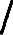 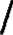 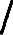 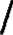 (дата)(руководитель учреждения) подпись/расшифровка/* Убедительная просьба в заявках писать достоверную информацию, так как она используется для оформления грамот.** Заполнение данной заявки означает подтверждение согласия на обработку указанных в ней персональных данных (в соответствии с требованиями федерального закона № 152 — ФЗ от 27.07.2006 «О персональных данных»).Приложение № 2СОГЛАШЕНИЕоб участии в KBECTeФИО участника 	  Команда 	  Дата заполнения 	Я ВЫРАЖАЮ ЖЕЛАНИЕ принять участие в KBECTe «Знай и люби свой город» и подписываю данный документ в качестве необходимого условия участия в названной игре. С правилами игры ознакомлен(а) и полностью согласен (согласна) следовать им.Я СОЗНАЮ, что KBECT «Знай и люби свой город» требует физического и умственного напряжения и может привести к значительным физическим нагрузкам.Я ПОДТВЕРЖДАЮ, что:я физически и морально подготовлен(а) к участию в KBECTe и к возможному напряжению в ходе этих игр;я осведомлен(а) о том, что выполнение любого задания возможно без нарушения законов и риска для моей жизни и жизни окружающих;я обязуюсь соблюдать все действующие правила и законы, и в случае несоблюдения этих правил и законов буду нести личную ответственность за их нарушение;«	я обязуюсь соблюдать правила техники безопасности;я обязуюсь не создавать конфликтных ситуаций во время KBECTa;я буду неотступно соблюдать все правила;во время игр я никогда, ни при каких обстоятельствах не буду умышленно создавать ситуаций, которые могут причинить вред другим участникам либо организаторам KBECTa;я буду беспрекословно подчиняться всем указаниям и требованиям организаторов KBECTa во время проведения данной игры.НАСТОЯЩИМ Я ЗАЯВЛЯЮ, что отказываюсь от каких-либо материальных или иных претензий и требований, которые я могу выдвинуть по отношению к организаторам игры, владельцам собственности, где проводится игра, и любым другим организаторам.(подпись/расшифровка)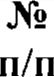 ФИО участника (полностью)Дата рожденияПримечание1.2.3.4.5.